INSCHRIJFFORMULIER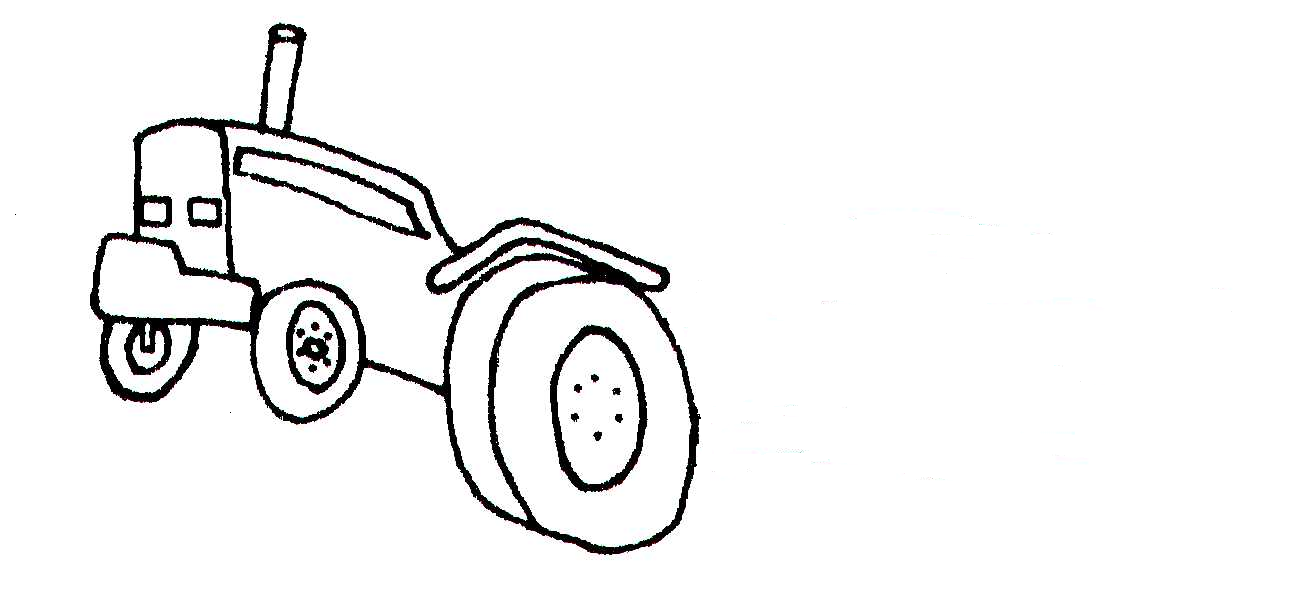 Boerentrekkertrek Middenbeemster 22 juli 2018De Trekker mag slechts 1x deeelnemen m.u.v. de sportklasse.Personalia.Naam + voornaam :                                                                                       	    Adres           :                                                                                                     				Postcode      :                               Plaats:                                                                              	Telefoon       :                                             Geboorte datum:                                    	E-mailadres :                                                                                    .                                                                                                 Technische gegevens trekker.Merk :                                                               Type :                                              	Pk’s :                   Gewicht :                  kg        Aantal cilinders:             Aantal turbo’s :        	In welke klasse komt u uit, weeg goed van tevoren met chauffeur. (Aankruizen)Lees eerst de reglementen van de standaard-klasse of de sport-klasse!!Standaardklassemax 2,5 ton,max 3,5 ton     	max 4,5 tonmax 5,5 ton max 6,5 ton   	max 8,5 ton    	max 11 tonSportklasse								Super sportklasse       2.5 ton							    2.5 ton    	3.5 ton 							  	3.5 ton     	4.5 ton 							  	4.5 ton    	5.5 ton 							  	5.5 tonDe deelnemer gaat akkoord met de reglementen,handtekening,De kosten bedragen € 20,00 / deelname, 22 juli 2018 betalen bij ophalen van het startnummer.*	Dit formulier kunt u downloaden en mailen naar beemstertrekkertrek2018@hotmail.comOf per post naar; Beemstertrekkertrek p/a Hobrederweg 40 1462 LK MiddenbeemsterVoor deelname moet U zondag 22 juli voor 8.30 uur aanwezig zijn. U kunt zich melden op het wedstrijdterrein waar U het startnummerbord krijgt uitgereikt. Daarna kunt U uw voertuig in het daarvoor bestemde vak plaatsen. U moet zich beschikbaar houden bij Uw voertuig zodat, wanneer U opgeroepen wordt, U binnen 2 minuten op het keuringsstation kunt zijn en direct daarna kunt starten. Let op!  Kijk goed in uw wedstrijdboekje wanneer u moet starten, bij te laat komen volgt uitsluiting. Er zijn 2 banen waardoor er altijd een deelnemer in de strijd kan zijn. 